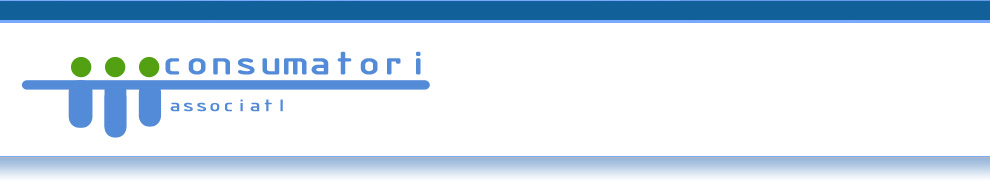 Cambiare banca 
raccontate la vostra esperienzaUltimamente avete cercato di trasferire il vostro conto da una banca a un’altra (nel vostro paese di residenza)? È stato facile? La vostra banca vi ha dato informazioni chiare su cosa fare? La vostra nuova banca vi ha aiutato nel processo di trasferimento? Per capire se le nuove regole intese a facilitare il trasferimento dei conti sono attuate correttamente, vorremmo conoscere la vostra esperienza.Ci aiuterete in tal modo a individuare le eventuali carenze del sistema e porvi rimedio. Sarà sufficiente compilare il seguente modulo (le vostre risposte rimarranno riservate). Dati personali Nome :_____________________________________________________Paese  :_____________________________________________________Banche interessate :__________________________________________Vecchia banca :______________________________________________Nuova banca :_______________________________________________Data :______________________________________________________Avete ottenuto informazioni esaurienti su come cambiare banca?   Se sì, come le avete ottenute? (eliminate le voci non necessarie)opuscoli/fogli disponibili nelle filiali della banca (vecchia o nuova)personale della banca (vecchia o nuova)sito web dell’associazione bancaria nazionalesito web di un’organizzazione dei consumatorialtro (specificare nella sezione Osservazioni)La nuova banca vi ha fornito opuscoli/fogli con tutte le informazioni su come trasferire il conto? Durante il trasferimentoIl personale della nuova banca vi ha detto chiaramente cosa fare? I vostri dati (ordini permanenti, addebiti diretti, ecc.) sono stati trasferiti correttamente sul nuovo conto?L’una o l’altra delle banche vi ha addebitato delle spese di trasferimento?Se sì, a quanto ammontavano?   __________________________________________  Il processo è stato completato entro 14 giorni lavorativi? La nuova banca vi ha aiutato a comunicare i nuovi estremi bancari ai soggetti che vi versano regolarmente del denaro (datore di lavoro, ente pensionistico o previdenziale)?Complessivamente, il processo di trasferimento è stato rapido e facile?   Se la risposta è no, quali sono stati i problemi? (eliminate le voci non necessarie)informazioni errate o fuorviantimancanza di informazionipersonale bancario impreparatoerrori nella trasmissione dei dati dal vecchio al nuovo conto (ordini permanenti, addebiti diretti o altri servizi)spese e oneri bancari elevatmancanza di cooperazione da parte della vecchia bancamancanza di cooperazione da parte della nuova bancamancanza di assistenza da parte della nuova banca nel fornire i nuovi estremi del conto ai soggetti che vi versano regolarmente del denaro (datore di lavoro, ente pensionistico o previdenziale)mancanza di assistenza da parte della nuova banca nel fornire i nuovi estremi del conto ai soggetti che vi versano regolarmente del denaro (datore di lavoro, ente pensionistico o previdenziale)tempo trascorso per il trasferimento del conto (più di 14 giorni lavorativi)altri costi dovuti a errori nella trasmissione dei dati da parte della vecchia bancaaltri problemi (specificare nella sezione Osservazioni)Osservazioni:_______________________________________________________________________________________________________________________________Grazie per la collaborazione , una volta compilato il questionario potete inviarlo vi email al nostro indirizzo web: consumatoriassociati@hotmail.itsì no sì no sì no sì no sì no sì no sì no sì no 